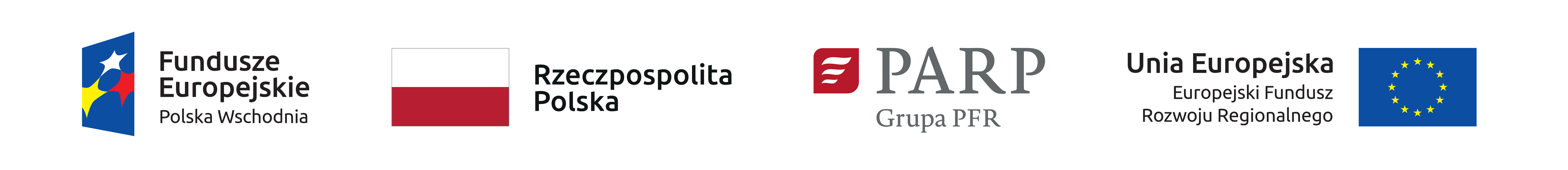 Załącznik nr 4 do umowy o dofinansowanieHARMONOGRAM RZECZOWO-FINANSOWYZakres rzeczowyZakres rzeczowyZakres rzeczowyZakres rzeczowyZakres rzeczowyZadanieNazwa zadaniaOpis działań planowanych do realizacji w ramach wskazanych zadań/podmiot działaniaData rozpoczęcia zadaniaData zakończenia zadaniaZadanie 1….…..….…..Zadanie 2…..…..…..….(..)……….….….Zakres finansowyZakres finansowyZakres finansowyZakres finansowyZakres finansowyZakres finansowyZakres finansowyWydatki rzeczywiście ponoszoneWydatki rzeczywiście ponoszoneWydatki rzeczywiście ponoszoneWydatki rzeczywiście ponoszoneWydatki rzeczywiście ponoszoneWydatki rzeczywiście ponoszoneWydatki rzeczywiście ponoszoneKategoria kosztówNazwa kosztuWydatki ogółemWydatki kwalifikowalneW tym VATDofinansowanie% dofinansowaniaZadanie 1 (nazwa zadania)…….….….…….….SumaSuma….…..….….….Zadanie 2 (nazwa zadania)….….….…..….….…..SumaSuma….….….….….Zadanie (…) (nazwa zadania)….…..….………….SumaSuma……………Ogółem wydatki rzeczywiście ponoszoneOgółem wydatki rzeczywiście ponoszone…….…….….Wydatki w ramach kategorii kosztówWydatki w ramach kategorii kosztówWydatki w ramach kategorii kosztówWydatki w ramach kategorii kosztówWydatki w ramach kategorii kosztówWydatki w ramach kategorii kosztówWydatki w ramach kategorii kosztówKategoria kosztówWydatki ogółemWydatki kwalifikowalneW tym VATDofinansowanie% dofinansowaniaUdział %wydatki inwestycyjne: nabycie nieruchomości, w tym prawa użytkowania wieczystego, z wyłączeniem lokali mieszkalnych….……………wydatki inwestycyjne: nabycie albo wytworzenie środków trwałych….……………wydatki inwestycyjne: nabycie robót i materiałów budowlanych….……………wydatki inwestycyjne: raty spłaty kapitału nieruchomości zabudowanych i niezabudowanych albo spłata kapitału nieruchomości zabudowanych i niezabudowanych należna finansującemu z tytułu umowy leasingu….……………wydatki inwestycyjne: raty spłaty kapitału środków trwałych albo spłata kapitału środków trwałych należna finansującemu z tytułu umowy leasingu………………wydatki inwestycyjne: nabycie wartości niematerialnych i prawnych………………wydatki na wspieranie innowacyjności: zakup usług doradczych w zakresie innowacji i usług wsparcia innowacji………………wydatki na wspieranie innowacyjności: uzyskanie, walidacja i obrona patentów i innych wartości niematerialnych i prawnych………………koszty ustanowienia i utrzymania zabezpieczenia………………